DOKUMENTASI PENELITIANWawancara dengan Kepala Sekolah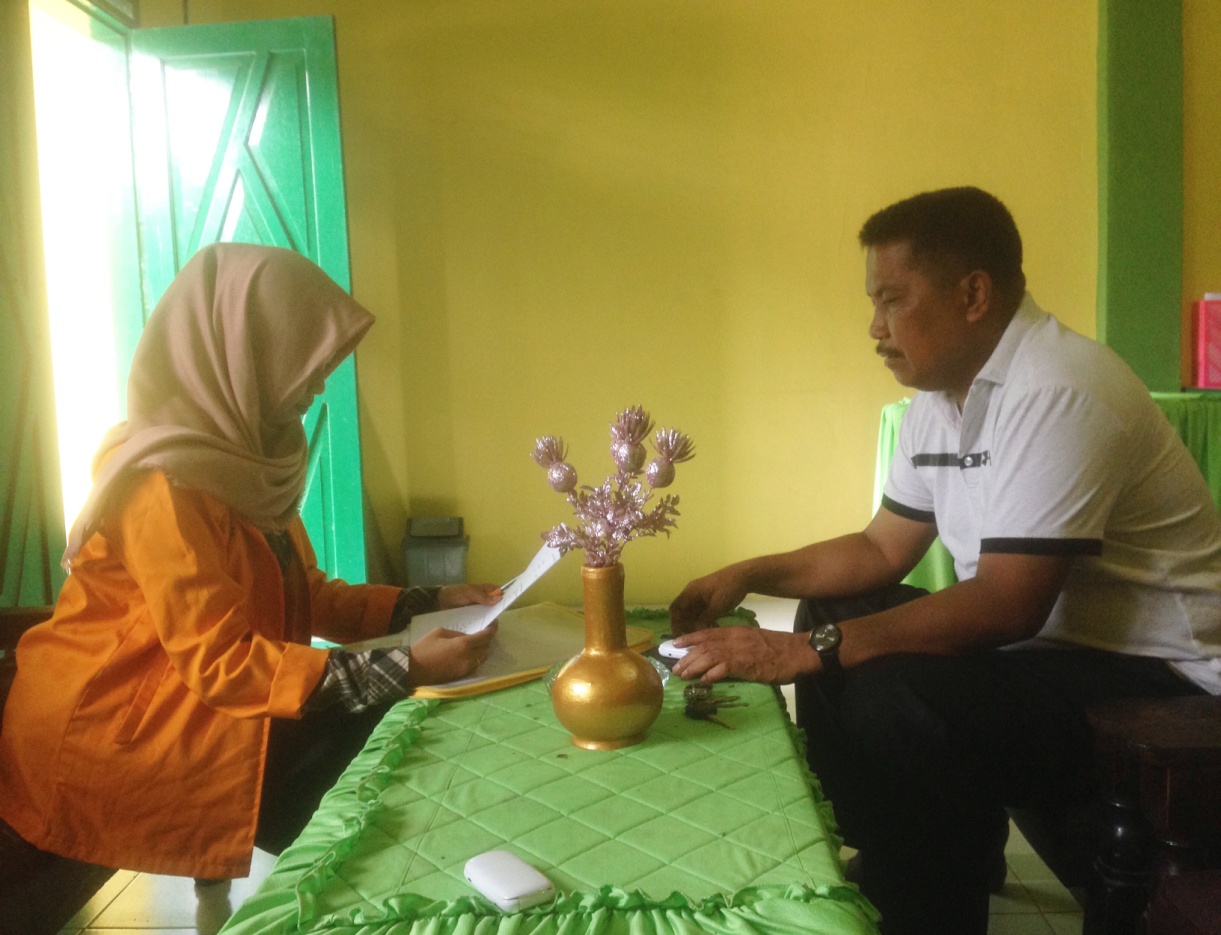    Hasil dokumentasi pada tanggal  22 November 2017Wawancara Wakil Kepala Sekolah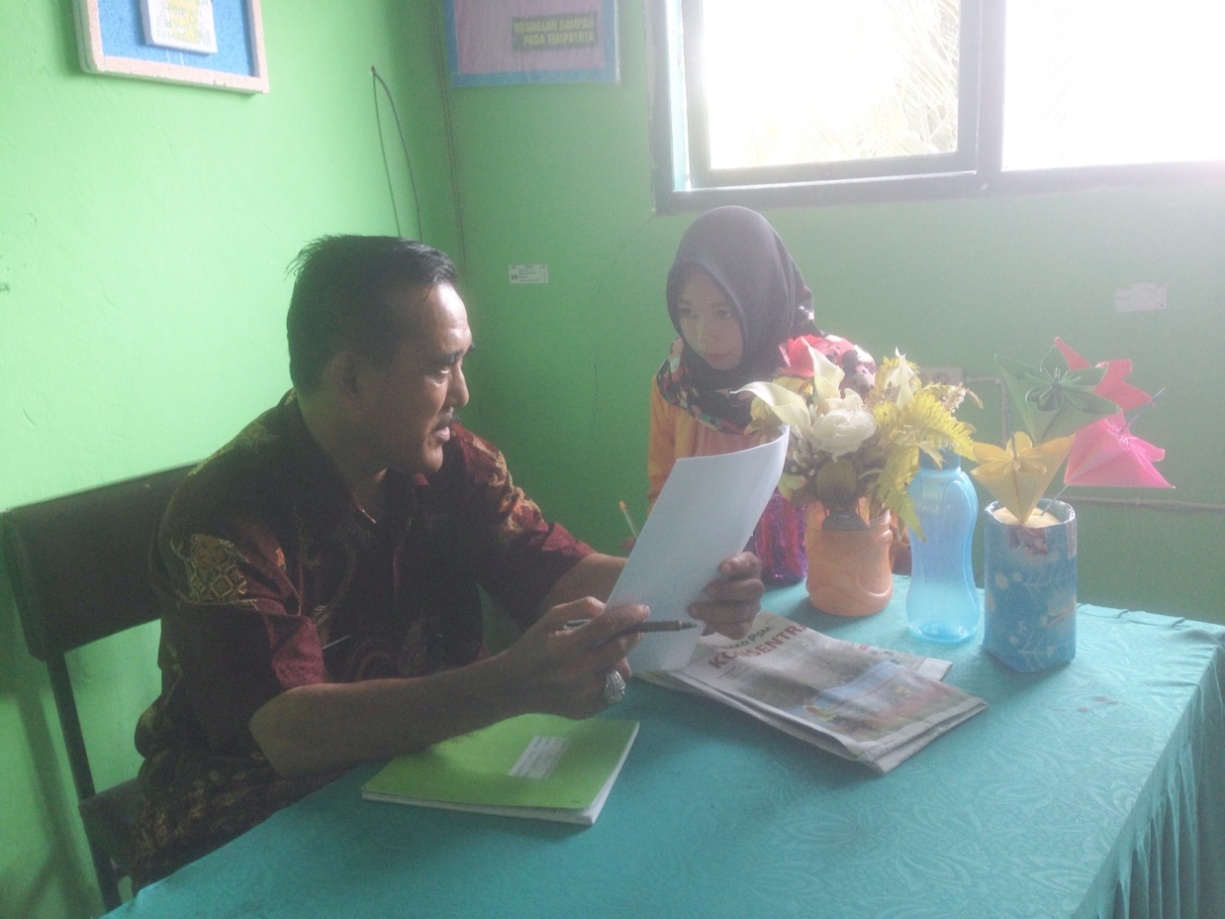 Hasil dokumentasi pada tanggal 27 November 2017Wawancara dengan Guru kelas IX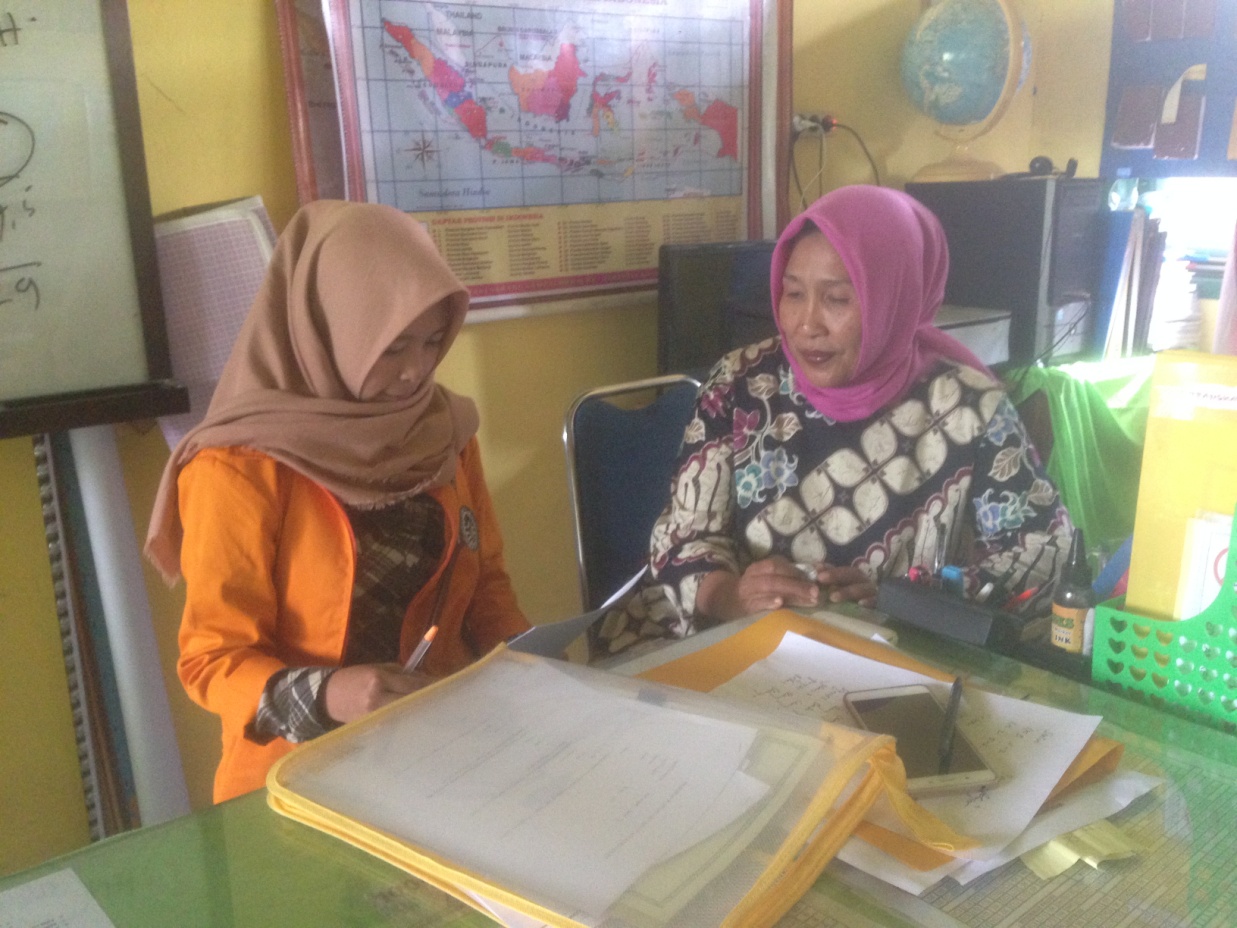 Hasil dokumentasi pada tanggal  22 November 2017Wawancara dengan Guru Kelas IX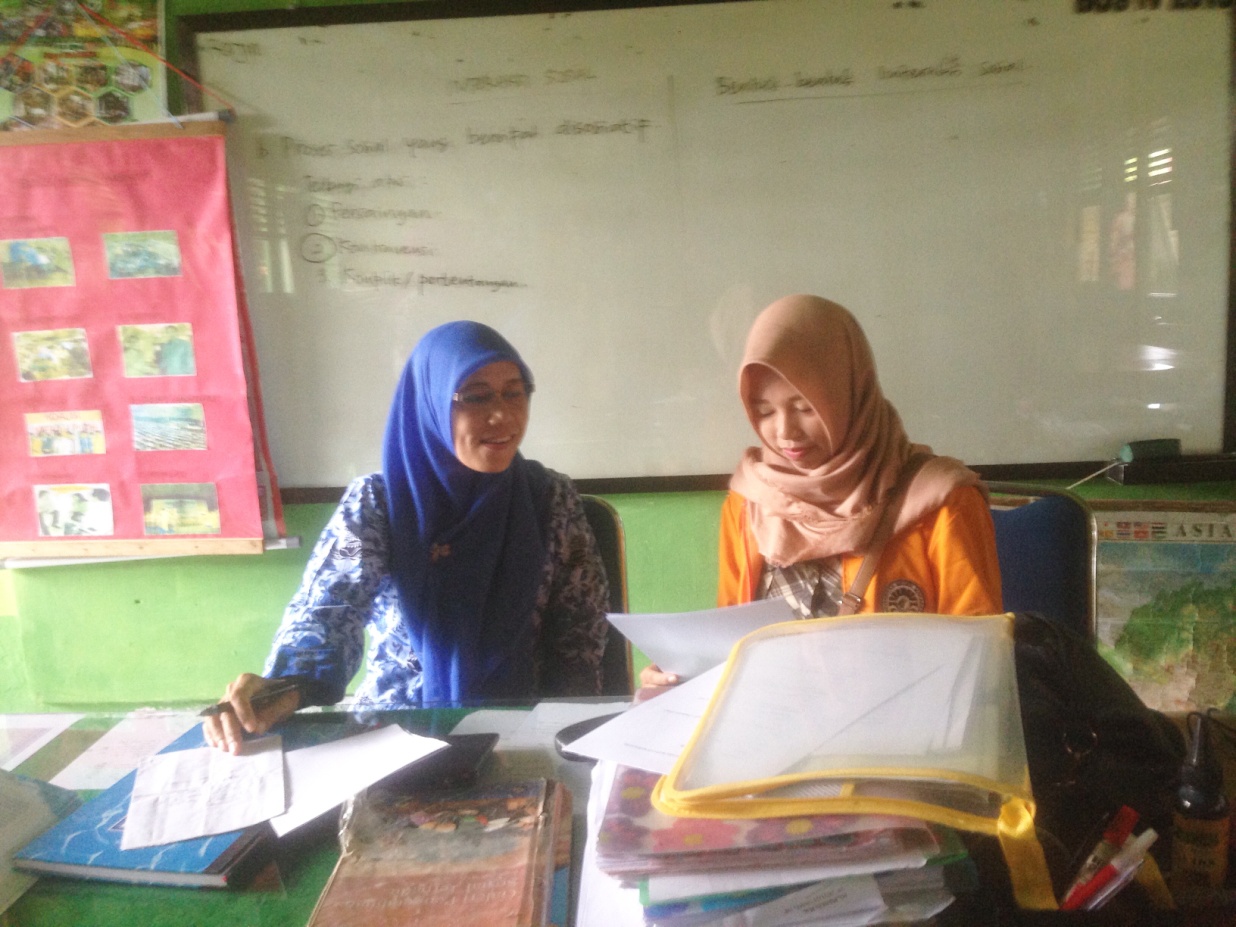 Hasil dokumentasi pada tanggal 27 November 2017Wawancara dengan Guru Kelas VIII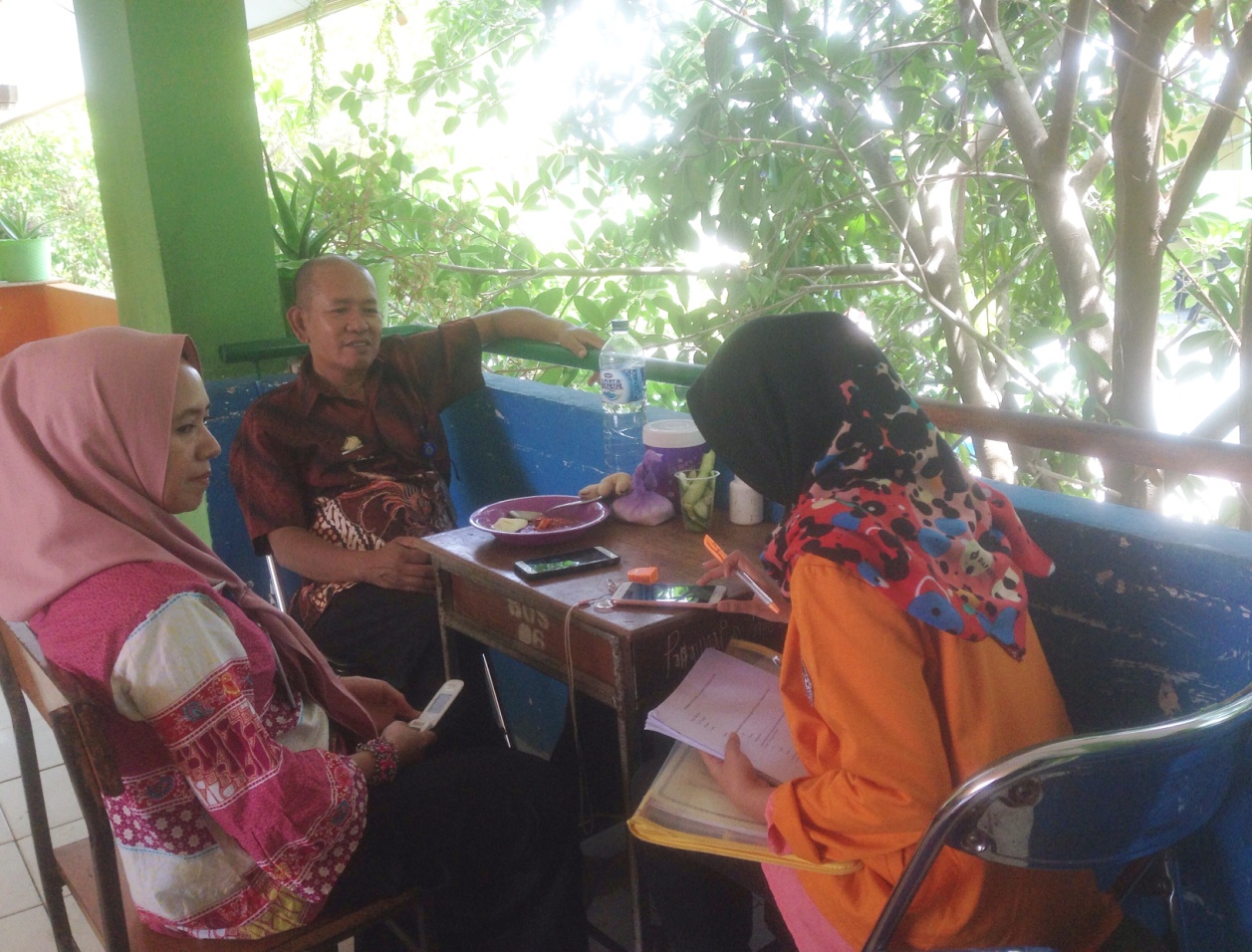 Hasil dokumentasi pada tanggal 22 November 2017Wawancara dengan Guru kelas VII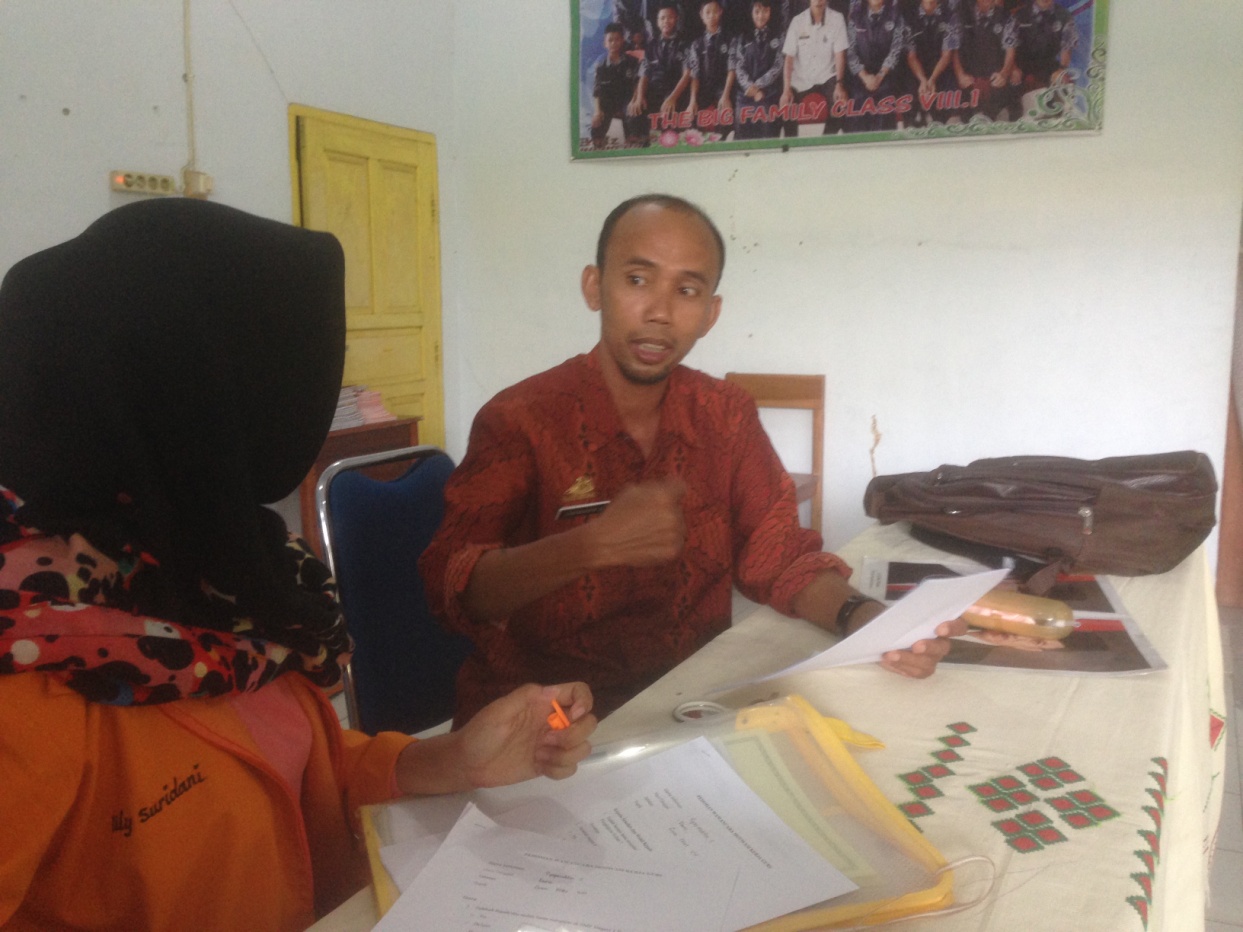 Hasil dokumentasi pada tanggal 16 November 2017Wawancara dengan guru kelas VII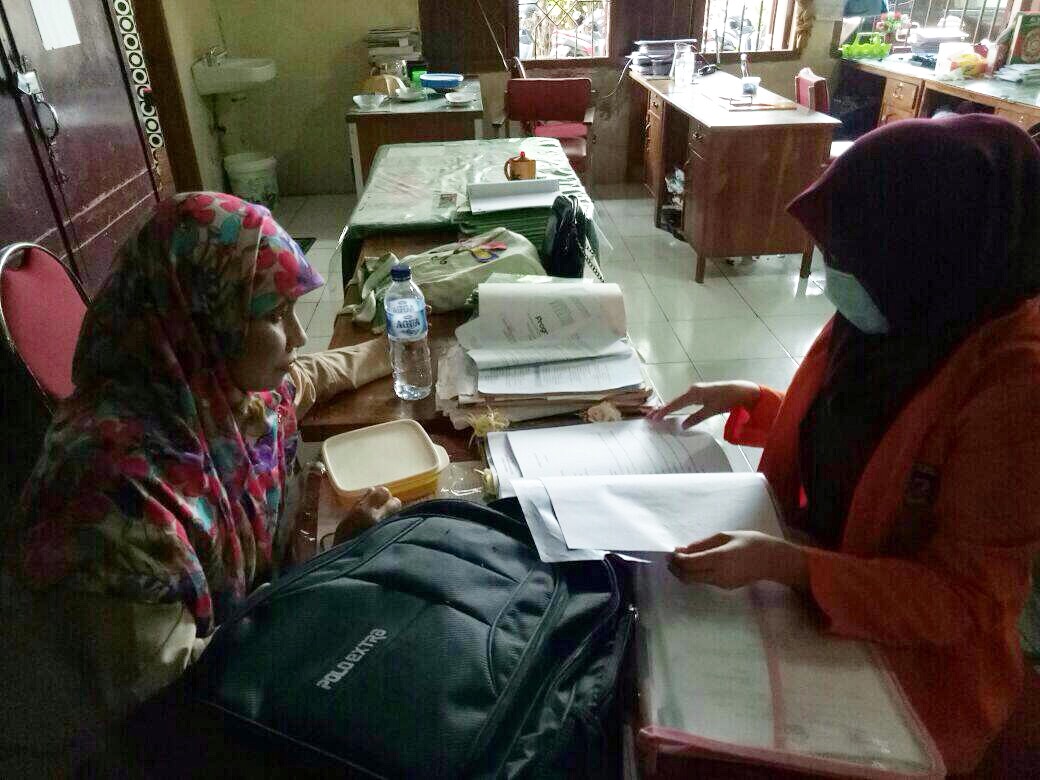 Hasi;l dokumentasi pada tanggal 5 Desember 2017Visi Misi dan Tujuan SMP Negeri 1 Pangsid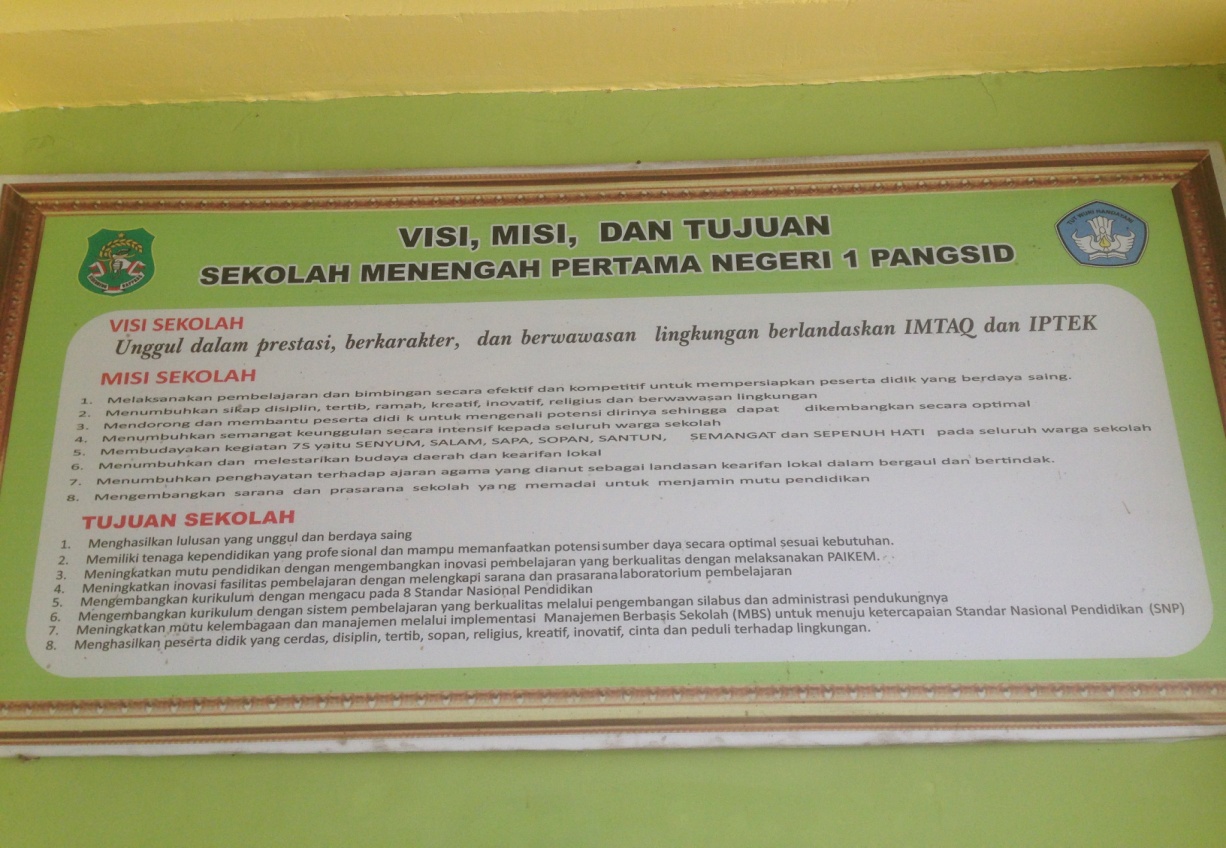 Hasil dokumentasi pada tanggal 15  November 2017Aktifitas Guru di SMP Negeri 1 Pangkajene Sidrap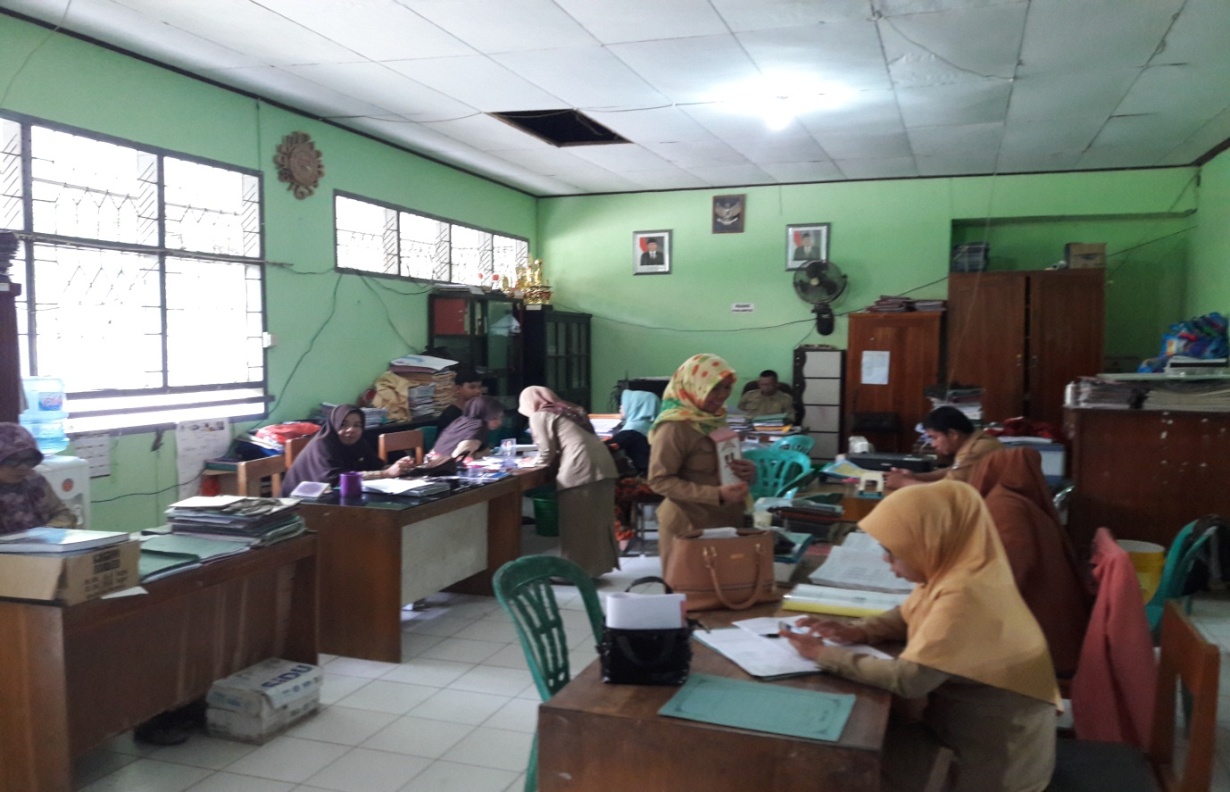 Hasil dokumentasi pada tanggal 16 November 2017Penghargaan wali kelas terfavorit di SMP Negeri 1 Pangkajene sidrap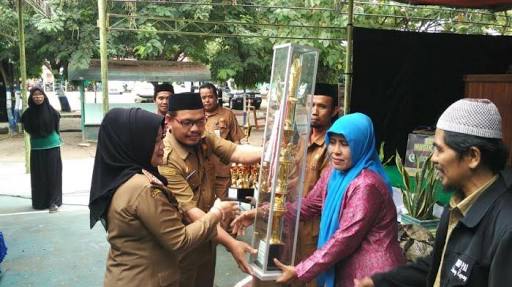 Hasil dokumentasi pada tanggal 24 November 2017Suasana belajar di SMP Negeri 1 Pangkajene Sidrap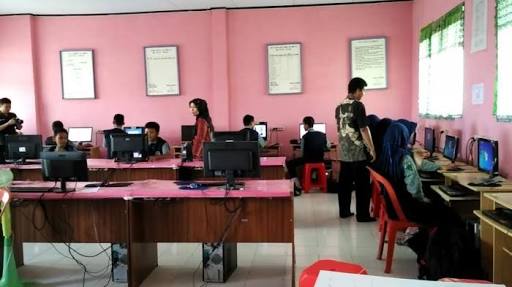 Hasil sdokumentasi pada tanggal 22 November 2017